Høreforeningen lokalafdeling Aabenraa-Haderslev-Sønderborg-TønderBustur til ÅrøTirsdag den 30. august 2022Vi starter med opsamlingKl. 8.00 – Alsion, Alsion 2, 6400 SønderborgKl. 8.40 – Under Sejlet, Flensborgvej 15, 6200 AabenraaKl. 9.10 – OK tank, Lysbjergvej – HammelevKl. 9.40 – P plads ved hjørnet af Stadionvej og Louisevej, 6100 HaderslevKl. 10.20 – Sejle til ÅrøKl. 10.30 – Ankomst til ÅrøKl. 11.00 – 12.00 - Guidet tur i traktorKl. 12.30 – 13.20 – Frokost på Vingården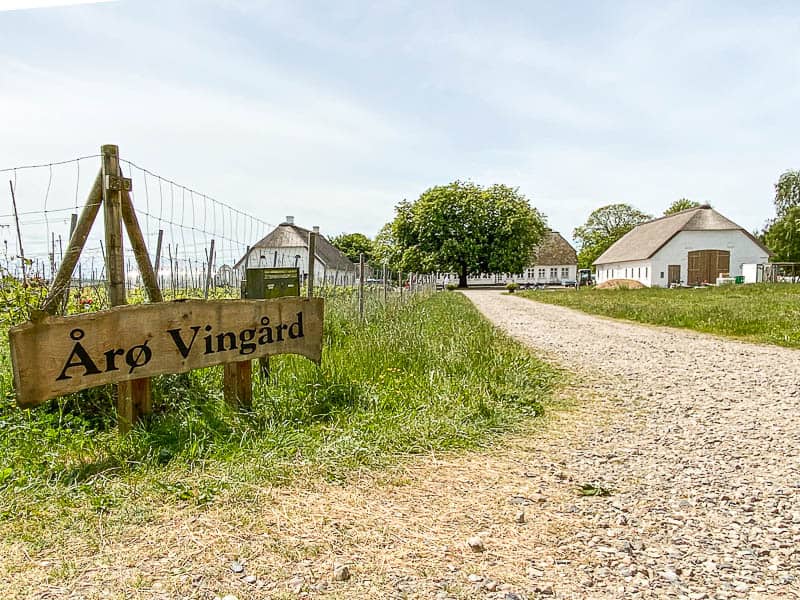 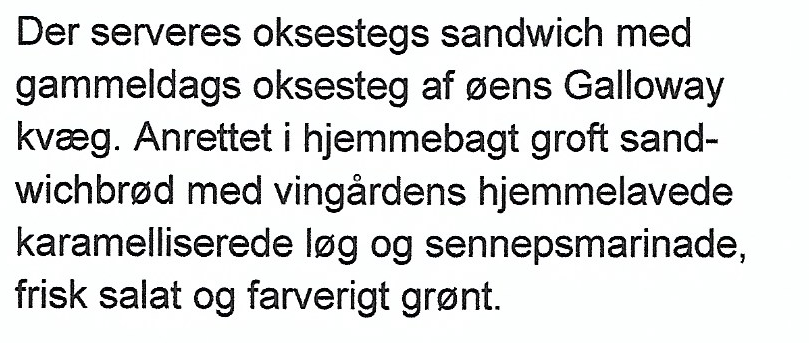 Kl. 13.30 – 15.00 – Vinsmagning af 3 vine og fortælling om vingården og produktion.Kl. 15.00 – 16.00 Rundt på egen fod, hvor man kan besøge Brummers Gaard og cafe med mulighed for at købe en kop kaffe.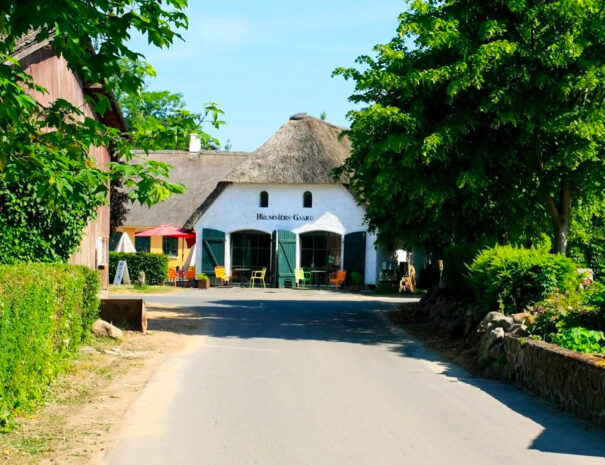 Kl. 16.00 – Mødes ved bussen på havnenKl. 16.20 – Sejle retur. Vi har mobilt teleslyngeanlæg og skrivetolke med få små skærme med på turen. Turen koster kr. 300,00 for medlemmer og kr. 325,00 for ikke medlemmer. Det er inkl. bus, frokost, vinsmagning. Drikkevarer betaler man selv. Tilmelding skal ske senest søndag den 21. august 2022 til Kirsten Juul Jensen, mail: kirstenjensen22@gmail.com / kjj-ten@outlook.dk , Tlf./sms: 53 29 45 00.Indbetaling skal ske senest mandag den 22. august 2022 til: Arbejdernes Landsbank – 5353 – 052 6039 eller mobilePay: 53 29 45 00.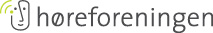 